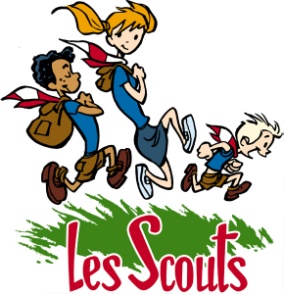 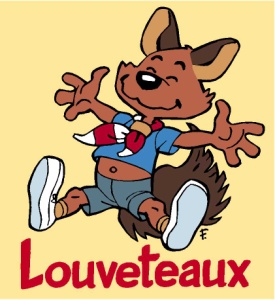 Louveteaux de Grandmetz,Février-mai 2019Convocation Louveteaux de GrandmetzCoucou les loups ! Vous êtes prêts à rempiler pour une seconde partie d’année exceptionnelle ? Prêt à découvrir toutes les réunions remplies de nouveaux jeux, d’activités et d’amusements totalement innovants ? Parce que votre staff est plus que prêt ! Une fois nos examens finis, nous n’aurons qu’une envie, c’est de nous éclater avec vous plus que jamais !Il est temps de reprendre les réunions, et pour cette deuxième partie d’année, nous vous avons préparé des jeux plus fous les uns que les autres. Entre les jeux dans les bois, les balades au grand air, en passant par la fête d’unité, vous n’aurez pas le temps de vous ennuyer !Mais pour vous éclater à fond, il faut venir ultra motivés aux réunions, et surtout être habillés en fonction du temps, vu que nous passons la plupart des réunions à l’extérieur (et oui, un louveteau ne sait pas rester enfermé bien longtemps …)De plus, nous voulons mettre un point d’honneur par rapport à l’uniforme (foulard et pull) ; essayer d’avoir votre uniforme complet aux réunions, c’est toujours mieux lorsqu’on est tous ensemble !Enfin, si jamais un de vos camarades désire tenter l’expérience, n’oublie pas que nous sommes toujours ouverts, à n’importe quel moment de l’année !Place aux dates :2 février ; 9h-12h ; au localPour recommencer l’année en beauté, nous allons célébrer la chandeleur (un peu en. retard mais bon, les crêpes c’est toujours bon). Cette réunion sera donc la réunion grand mets (pardon pour le jeu de mot). Évitez donc de déjeuner de trop, pour garder de la place. De plus, lors de cette réunion, nous allons aussi fabriquer des bougies personnalisées pour la réunion suivante.9 février, 14h-17h, rdv au local (Piscine)Réunion piscine ! Nous irons nous reposer dans la chaleur et dans les toboggans de la piscine d’Enghien. Préparez donc votre maillot, votre essuie, vos lunettes de piscines ainsi que votre bonnet pour profiter un maximum ! Une participation de 3,8 euros (à donner à un animateur louveteaux) vous sera demandée et un covoiturage sera organisé. Elle se déroule l’après-midi car la piscine d’Enghien accueille des clubs de natation le samedi matin.16 février, 9h-12h, au localEt oui, elle vient juste de passer, mais ce n’est pas une raison pour ne plus la fêter ! La SAINT-VALENTIN ! Pour ce faire, nous allons organiser une réunion avec les lutins dans une série de petits jeux. 23 févrierPas de réunion, dernier samedi du mois.2mars, 9h-12h, au local Après une petite balade pour se dégourdir les jambes, nous allons organiser une matinée bougies qui nous transportera dans les recoins du monde caché, avec ses milles et unes créatures obscures qui tenteront de nous barrer la route. Serons-nous à la hauteur ?9 mars, 9h-12h, au localAfin d’aider les personnes dans le besoin, nous allons nous balader pour collecter des vivres non périssables dans Grandmetz et ses environs. Munissez-vous d’un sac à dos pour plus de facilités ! 16 mars, 14h-17h15, place du jeu de balle, vieux-Leuze (carnaval des enfants)Laissez-vous guider par le maître de cérémonie et ses personnages mystérieux à travers le monde fantastique conçu exprès pour l’évènement !Ne loupe pas cette réunion magique où contes se mêlerons aux grimages et aux animations musicales !Si vous le voulez, venez déjà déguisé dans le thème « les mondes fantastiques ».23 mars, 9h-12h, au localChasseur ou gibier ? Quel sera ton rôle lors de ce grand jeu basé sur la chaîne alimentaire ? Seras-tu mangé par un féroce lion ou alors seras-tu assez puissant que pour le vaincre ? Un seul moyen de le savoir, rejoins nous sur le terrain de chasse …30 marsPas de réunion, dernier samedi du mois.5 avril 18h au 7 avril 12h (Hike)Nous allons partir en hike durant ce weekend où un programme d’enfer sera préparé ! Les informations importantes suivront, mais réservez déjà la date car ce sera un hike de folie ! Une participation vous sera demandée.13 avril, 9h-12h, au localMatinée bricolage ! Lors d’une réunion pour préparer l’entourloupe, vos chefs ont reçu une idée de réunion qui devrait vous plaire ! Mais avant ça, il faut préparer le matériel ! Petit indice : trouvez un blason de bouclier que vous aimez bien, et entrainez-vous à le redéssiner, cela vous sera utile ! (Petite info pour les parents : nous allons jouer avec de la peinture, prévoyez donc des vêtements pouvant être salis)20 avril, 9h-12h, au localLa fameuse nouvelle réunion est là ! Préparer votre rage car vous pourrez la déverser sur le champ de bataille ! La réunion bouclier et boule de chaussette n’attends plus que vous !26 au 27 avril, (fête d’unité)Les PiHos vous organisent un mini hike d’unité qui risque d’être riche en émotions, ne loupe surtout pas ça !4 mai, 9h-19h, à la Marmite, Froyennes (Entourloupe)Depuis début octobre, vos chefs vous ont organisé un énorme grand jeu avec plusieurs meutes de la région. Préparez-vous pour cette réunion qui va être mémorable ! Une participation vous sera demandée, et un covoiturage organisé.11 mai, 9H-14h30, rdv au local (journée au bois)Un grand jeu sera organisé dans le bois de la mer de sable, afin d’être au plus proche de la nature, mais surtout pour se défouler un max sur un grand terrain ! Un barbecue sera organisé sur place, il faut juste prévoir de quoi boire. Un covoiturage sera organisé18 mai, 9h-16h, rdv au localDernière réunion de l’année ! A cette occasion, nous partirons faire une balade en vélo dans les alentours de Grandmetz. Prépare donc tes jambes et ton vélo, ça va rouler !Nous vous demandons de nous envoyer un mail pour nous prévenir lorsque vous ne savez pas venir, afin d’organiser des activités proportionnelles au nombre de participants.Chaque semaine, nous nous débrouillons pour vous offrir des réunions plus cool les unes que les autres, et le meilleur remerciement que vous pouvez nous faire, c’est de venir aux réunions avec la motivation et la bonne humeur que vous nous montrez la plupart du temps.Si vous voulez des renseignements, n’hésitez pas à nous joindre par téléphone ou par mail à l’adresse suivante : loups.grandmetz@gmail.comSi vous avez une question urgente qui demande une réponse rapide, vous pouvez aussi nous contacter via nos numéros de téléphone (SMS ou appel).Vous pouvez aussi faire un tour sur le site internet de l’unité : www.scouts-grandmetz.beMême si nous l’écrivons souvent, sachez que ce ne sont pas des paroles en l’air : un grand merci pour votre confiance et votre compréhension.Votre staff dévoué :Akéla/Férao, chef responsable (Lucas Raes) : 0496/25.57.38Mang, chef responsable (Louise Roccaro) : 0471/41.71.04Rama (Noémie Vercruysse) : 0471/65.37.46Frère-gris (Alix Sacchetto) : 0470/03.16.93Jacala (Chloé Baurain) : 0477/63.00.87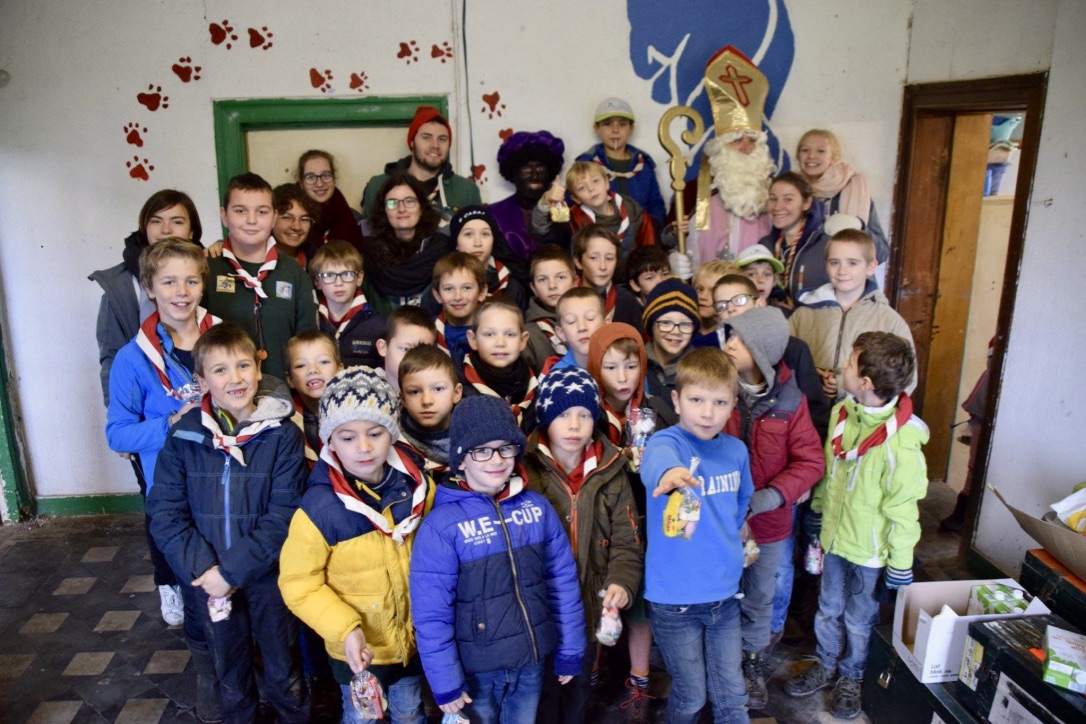 